Развлечение «Весёлый обруч»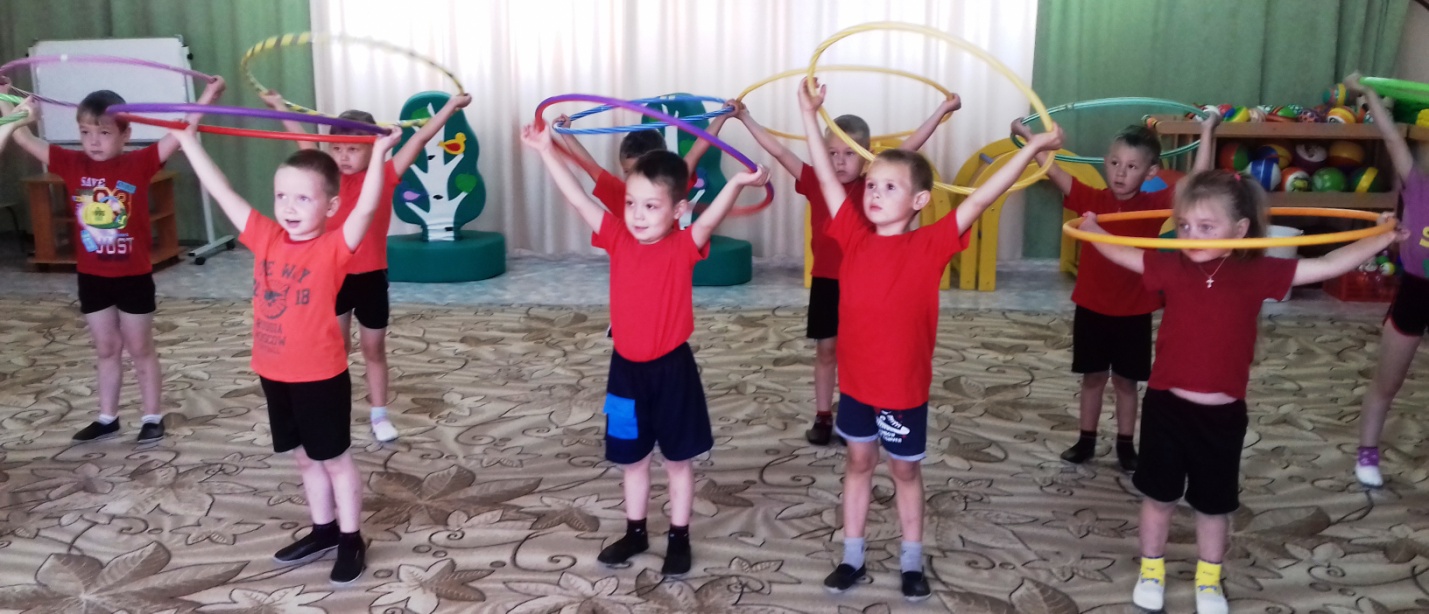 ОРУ с обручем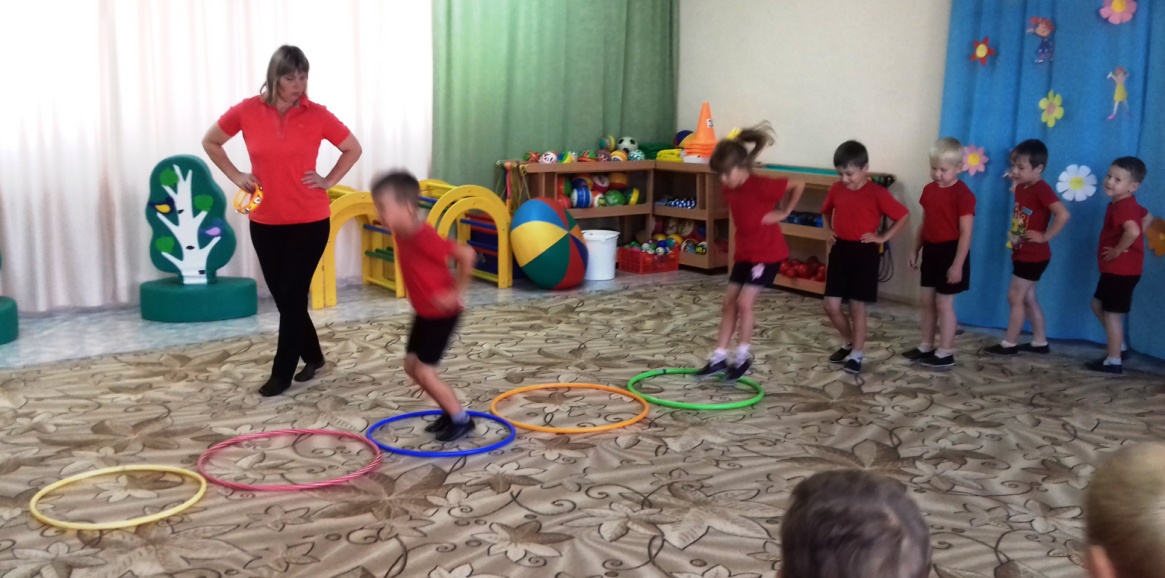 Эстафета «Прыжки из обруча в обруч»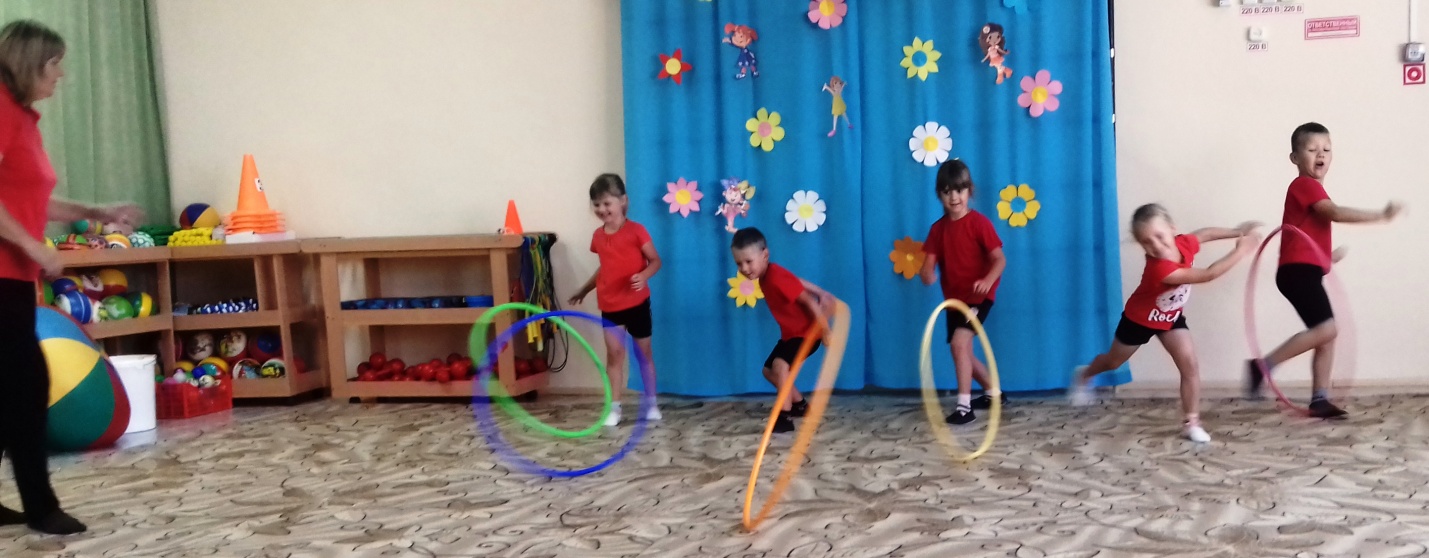 Эстафета «Кто дальше прокатит обруч?»Досуг «День шаров»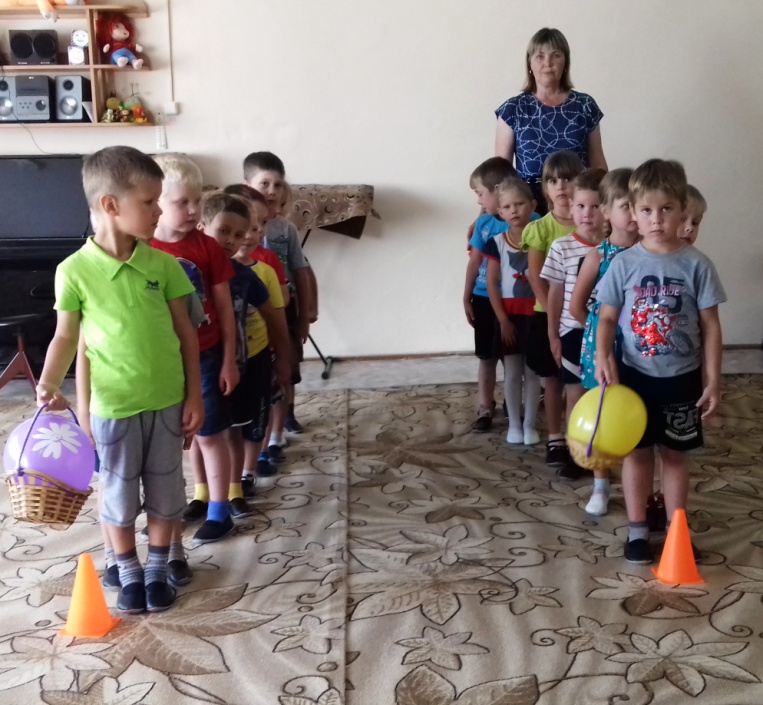 Эстафета «Пронеси шар в корзинке»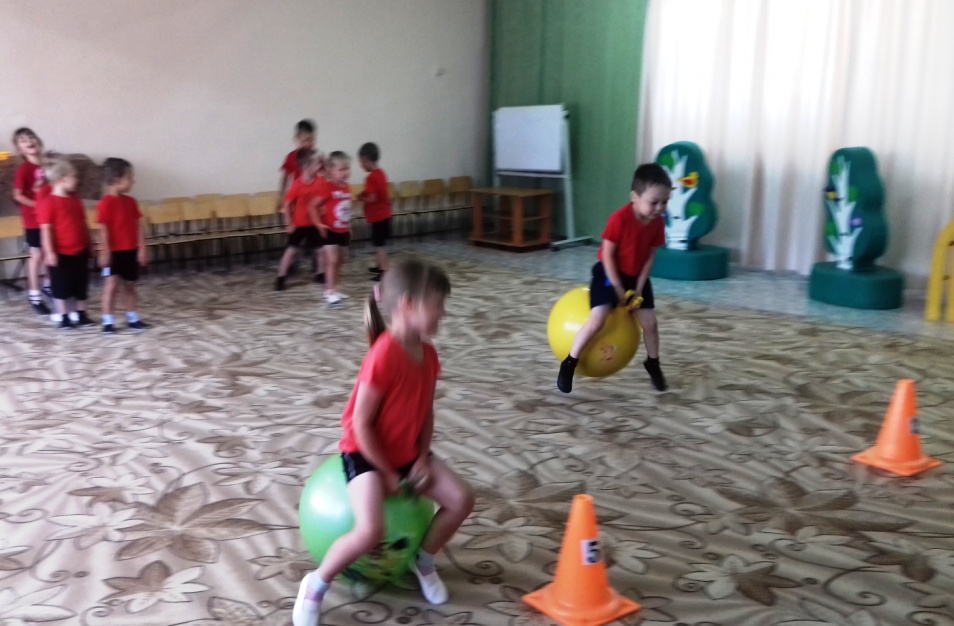 Эстафета «Лихие наездники на мяче прыгуне»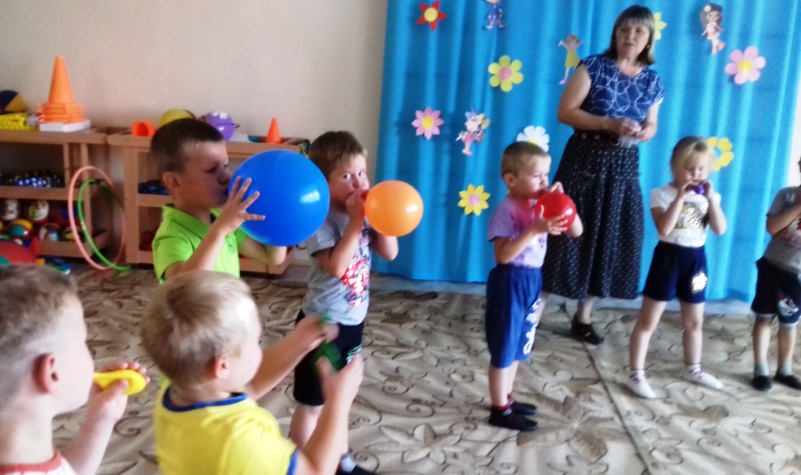 «Надуй огромный шар»Спортивный праздник «Будь сильным, ловким, выносливым»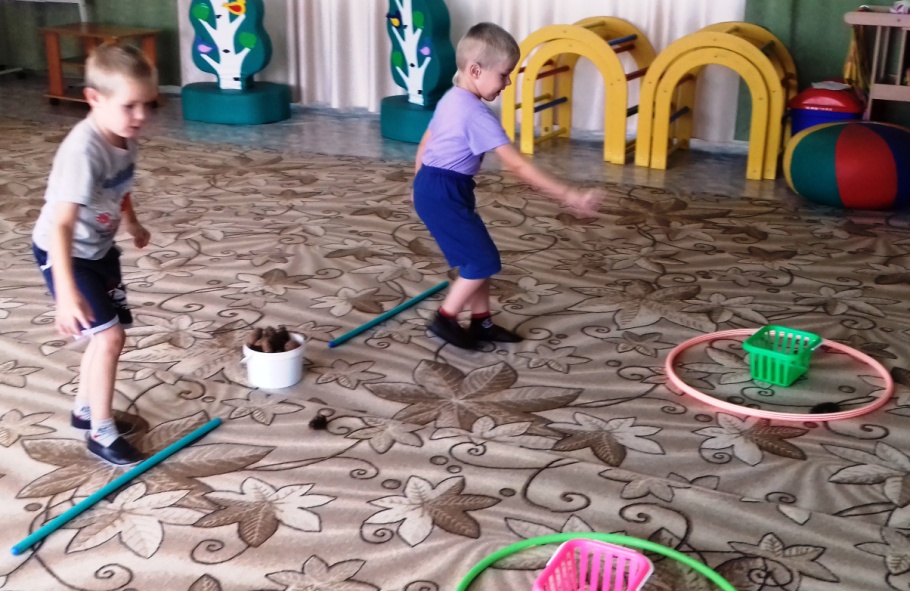 Эстафета «Попади в цель»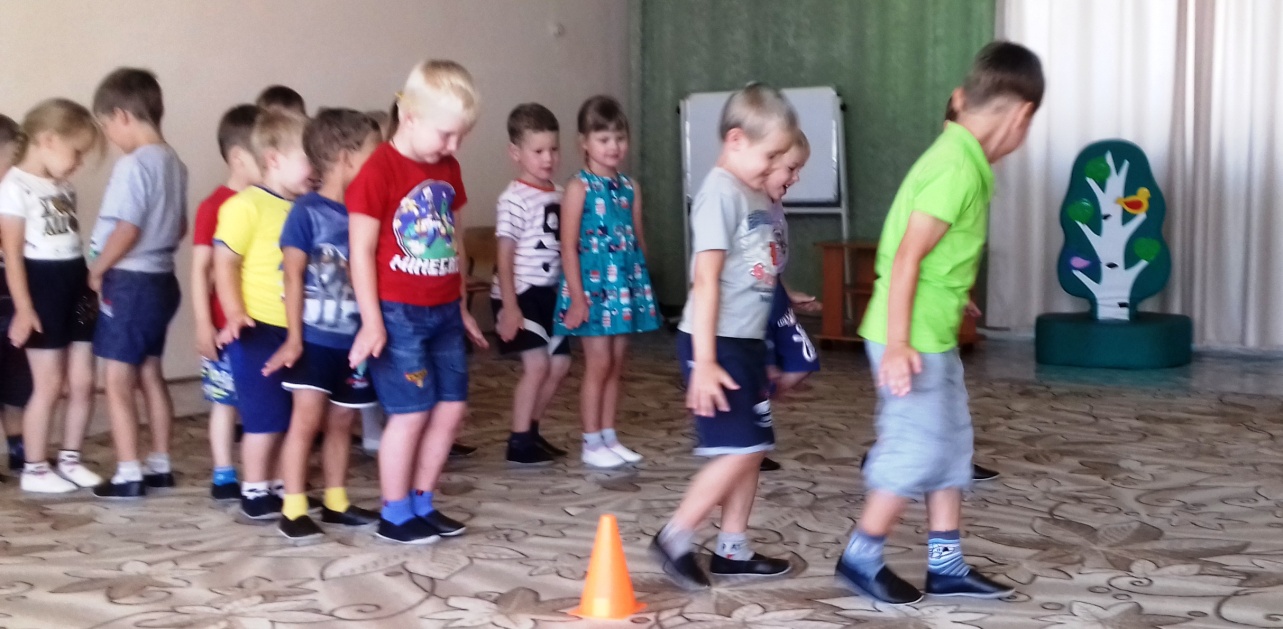 Эстафета «Весёлые пингвины»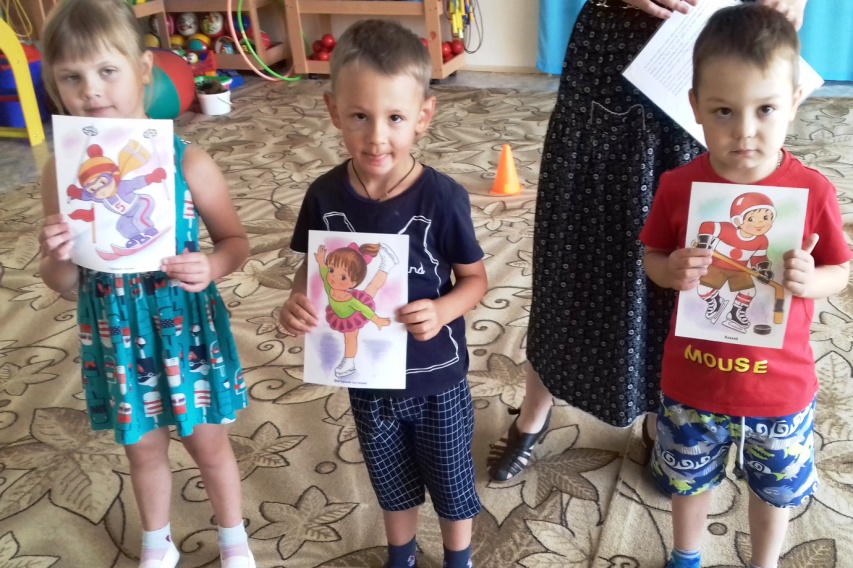 Загадки о видах спорта«Олимпийские эстафеты»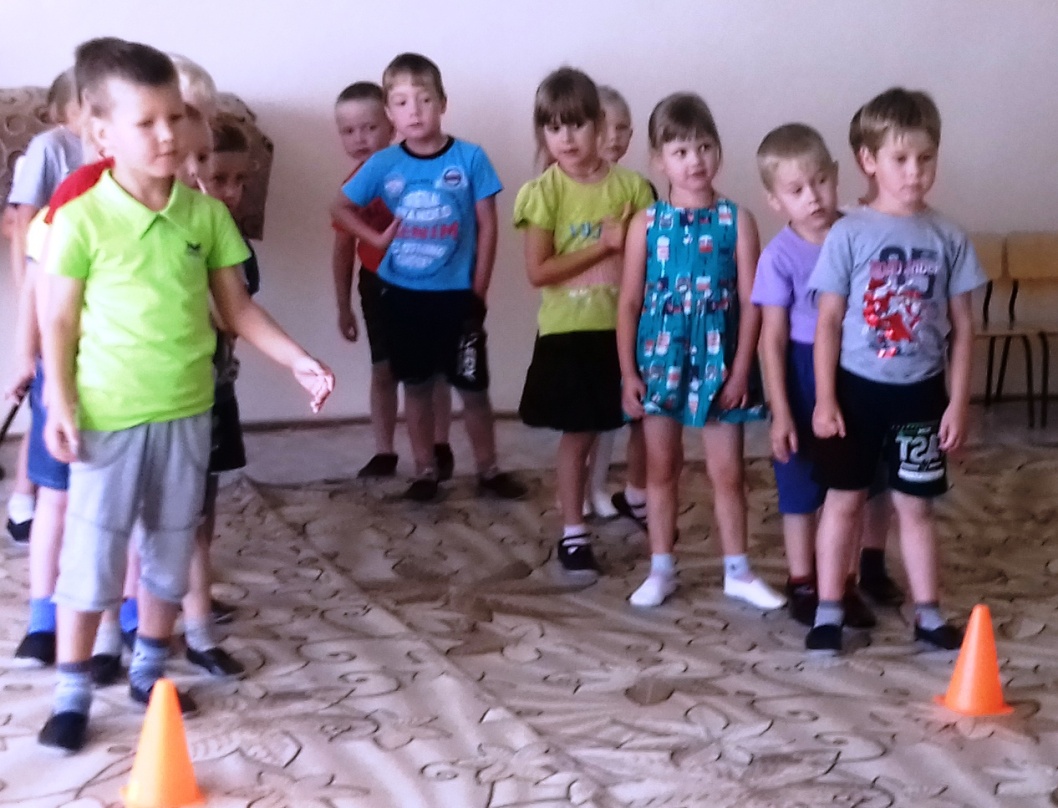 Игра «Разбежались! – В команды становись!»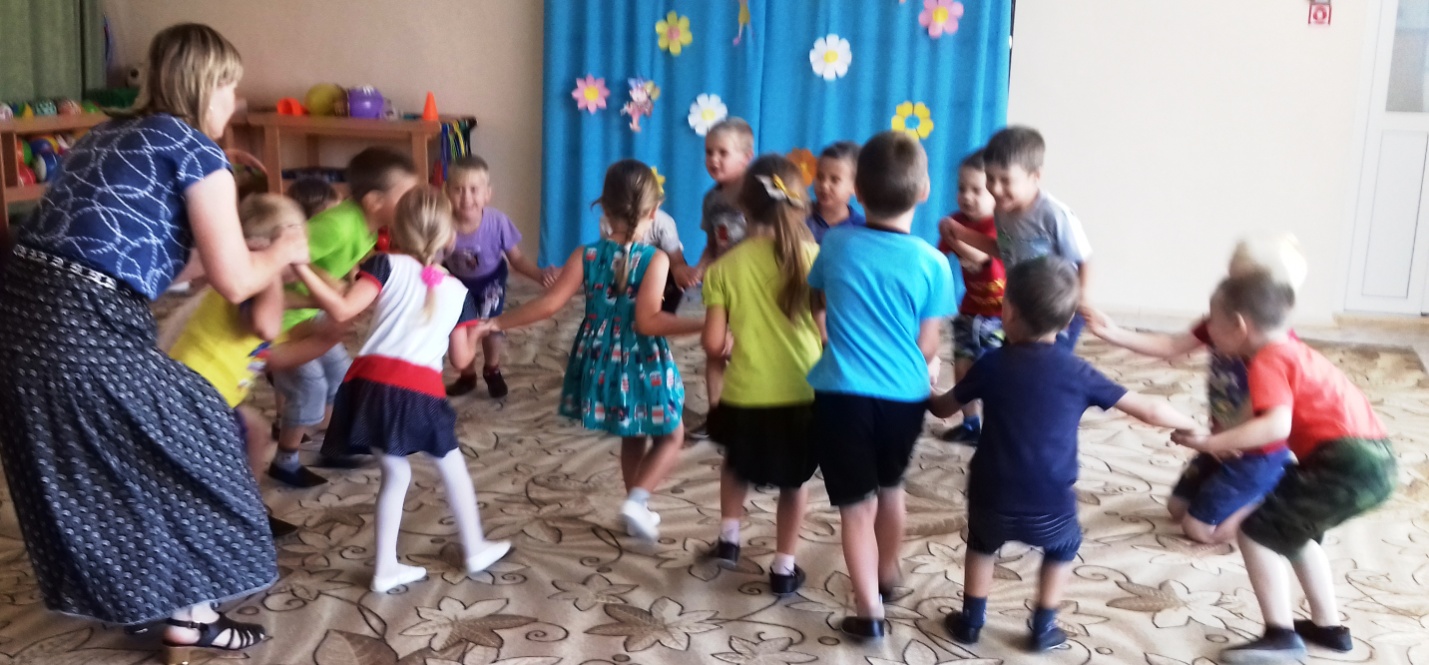 Игра «Пузырь»Беседа «Спорт и здоровье»«Этикет болельщиков»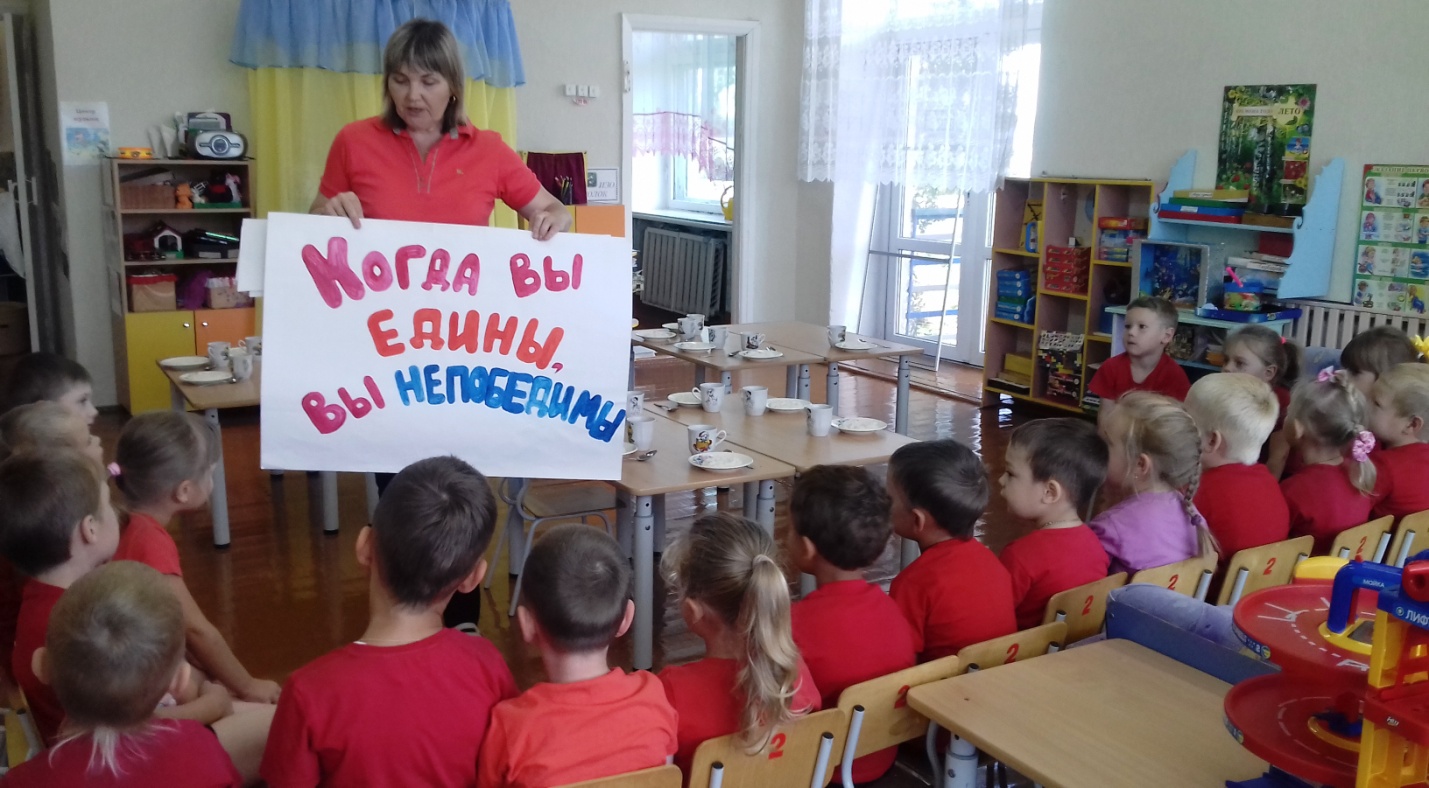 